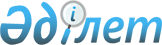 О снятии ограничительных мероприятий в селе Дорогинка Широковского сельского округа Сандыктауского районаРешение акима Широковского сельского округа Сандыктауского района Акмолинской области от 7 ноября 2017 года № 2. Зарегистрировано Департаментом юстиции Акмолинской области 20 ноября 2017 года № 6168
      Примечание РЦПИ.

      В тексте документа сохранена пунктуация и орфография оригинала.
      В соответствии с подпунктом 8) статьи 10-1 Закона Республики Казахстан от 10 июля 2002 года "О ветеринарии", по представлению главного государственного ветеринарно-санитарного инспектора Сандыктауского района от 4 сентября 2017 года № 352, исполняющий обязанности акима Широковского сельского округа РЕШИЛ:
      1. Снять ограничительные мероприятия на территории села Дорогинка Широковского сельского округа Сандыктауского района. 
      2. Признать утратившим силу решение акима Широковского сельского округа Сандыктауского района "Об установлении ограничительных мероприятий в селе Дорогинка Широковского сельского округа Сандыктауского района" от 26 января 2017 года № 1 (зарегистрировано в Реестре государственной регистрации нормативных правовых актов № 5737, опубликовано в районной газете "Сандыктауский край" от 17 февраля 2017 года).
      3. Контроль за исполнением настоящего решения оставляю за собой.
      4. Настоящее решение вступает в силу со дня государственной регистрации в Департаменте юстиции Акмолинской области и вводится в действие со дня официального опубликования.
					© 2012. РГП на ПХВ «Институт законодательства и правовой информации Республики Казахстан» Министерства юстиции Республики Казахстан
				
      Исполняющий обязанности
акима Широковского
сельского округа

Н.Каримжанов
